Конспект образовательной деятельности по лепке в подготовительной группе «Яблоко».Задачи:- закрепить умения детей рисовать пластилином. Напомнить приемы рисования пластилином (отделять по маленькому кусочку и приглаживать его по форме; создавать разнообразные колбаски нужного цвета, смешивать цвета пластилина в виде колбасок или шариков; размазывать пальчиком);-способствовать снятию мышечного напряжения и расслаблению;-развивать творческое воображение.1 этап, он же подготовительный.Дети должны освоить прием надавливания и вдавливания пластилина.Научиться правильной постановке пальчика, приему отщипывания маленьких кусочков пластилина, скатывания разных размеров шариков двумя пальчиками.Научиться работать на ограниченном пространстве.2 этап, основной.Научиться выделять грани, не выходить за грань контура рисунка.Использование разных цветов пластилина, в том числе нескольких не перемешивая. Научиться работать ножечками (стеки) и другими приборами нужными при работе с пластилином, для создания картинки. Научиться действовать по образцу воспитателя. Научиться действовать по словесному указанию воспитателя.3 этап, итоговый.Самостоятельно решать творческие задачи.Самостоятельно выбирать рисунок для работы.Формировать личностное отношение к результатам своей деятельности.Предварительная работа: Чтение сказки «Молодильные яблоки» Василий Авенариус, рассматривание яблонь, дидактическая игра «Что с начало и потом».Методы и приемы: Наглядные – наблюдение, показ, образец. Словесные – беседы, объяснения, вопросы, художественное слово, пояснение, поощрение.Практические – показ способов изображения и способов действия (общий и индивидуальный).Оборудование и материалы: иллюстрации с яблоками, картон с изображением яблока, размер 15 на 11см. Набор пластилина, доска для лепки, стека, салфетки для рук. Яблоко, сделанное в технике пластилинографии. И другие работы, сделанные в технике пластилинографии (для ознакомления детям).Ход ООД:1.Организационная часть.Воспитатель: Ребята нам пришла посылка. Я сейчас открою и мы посмотрим, что здесь (достаю картину и показываю детям). Что это? (картина)Воспитатель: Посмотрите, можете легонько потрогать. Вы догадались из какого материала сделана эта картина? (Из пластилина)Воспитатель: Правильно. Это новый вид рисования, только вместо красок используют пластилин. И называется он - «Пластилинография».Воспитатель: Сегодня мы будем рисовать, но не красками, а пластилином. А что будем рисовать, попробуйте, отгадайте загадку.Загадка:Краснокожие бока.Жёлтые, зелёные!Сладкие. Кислые слегка,Только не саленныеАроматны и вкусныС хвостиком срывают!Часто птички их клюют-Воробьи и зябликиОтгадали кто они, детки,Это…(Яблоки).Дети: Яблоки!!!Воспитатель: Верно, это – яблоки (показывает яблоко). Где растут яблоки? На чём растут яблоки? А каким цветом могут быть яблоки? А что можно приготовить из яблок? Что полезного в яблоке?С веток яблоки свисают,Манят взрослых и ребят.Этот плод все люди знают –Витаминами богат.Просит яблонька, похоже:« Скушай яблочко моё!»Ей так хочется? Ну что же.Я порадую её.Воспитатель: Вы уже решили, каким цветом будете делать свои яблочки? Чтоб начать работу давайте разомнёмся наши пальчики.Пальчиковая игра «Подарки»Пальцы в гости к нам пришлиИ подарки принесли.Будем мы их представлятьИ подарки принимать.Вот большой, он палец мудрый,Книгу хочет нам вручить.Указательный придумалНам фонарик подарить.Средний нам принес коробку.Интересно, что же в ней?Пластилин есть и бумагаИ набор карандашей.Безымянный – славный мальчик,Всем друзьям принес он мячик.А малыш – мизинчикИгрушечный автомобильчик.Скажем мы: «Спасибо, пальцам!»И продолжим заниматься.(Выполнять движения соответственно тексту.)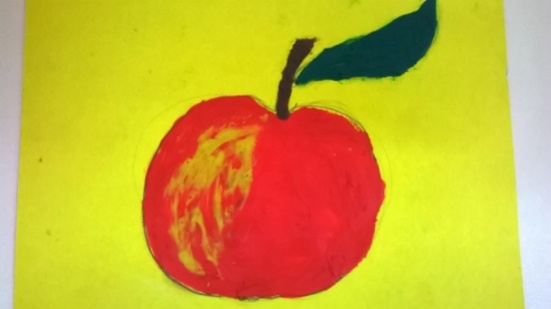 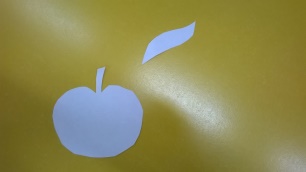 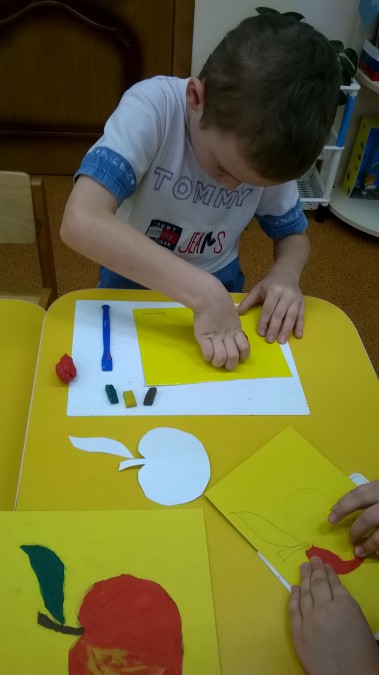 2. Практическая часть. Этапы выполнения работы1.Определить с детьми строение яблока: плод, веточка, листочек на веточке.2. Научить детей смешивать цвета. Есть два способа смешивания пластилина: первый – смешивать пластилин прямо на основе, накладывая мазки попеременно, второй – взять несколько кусочков разноцветного пластилина, размять, перемешать в одном шарике и рисовать.3.Отщипнуть небольшой кусочек пластилина, скатать палочку между пальчиками прямыми движениями. Прикладывать к контуру нарисованного яблока, прижать и начать размазывать пластилин. Продолжать делать так, пока не будет заполнена вся поверхность яблока.4. Раскатать колбаску из коричневого пластилина, выложить её по нарисованной веточке. Слегка прижать верхушку, не расплющивая, чтоб она осталась тонкой, нижнюю часть следует прижать к картону, чтоб она стала шире.Ещё к веточке прикрепить листочек. Возьмем пластилин зелёного цвета. Отщипнуть небольшой кусочек пластилина, скатать колбаску между ладошек прямыми движениями. Приложить к контуру нарисованного листочка, прижимать и начать размазывать пластилин.Физкультурная пауза во время работыВот так яблоко, оно соку сладкого полно (ходьба на месте),Стал ветер веточку качать (качание руками из стороны в сторону).И трудно яблочко достать (подпрыгнуть, руку протянуть.Прыжки на двух ногах, одновременно поднимая то левую, то правую руку)И быстро яблоко сорву!( вверх)3. Заключительная часть.По окончании работы похвалить детей, рассмотреть с детьми получившиеся яблочки. Спросить какое яблоко понравилось больше, почему. Отметить ребятишек, проявившие творчество: которые использовали смешивание цветов, догадались, нарисовали на листочке прожилки стекой. Спросить у детей, что такое пластилинография.